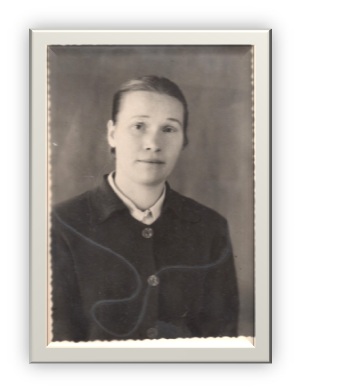 Эта история записана со слов нашей старенькой бабушки, в действительности прабабушки. В январе 2014 г. нашей прабабушке исполнилось 90 лет.22 июня 1941 года…Нашей старенькой бабушке было чуть больше 17 лет. Бабушка только-только закончила педагогическое училище. Должен был быть выпускной вечер и вручение документов об окончании…. Получила она их только в 1960 году.Голодно было всю войну. Голодали и наши, и немцы. Спасала картошка. О соли и сахаре можно было только мечтать. Немцы заставляли работать: рыть траншеи, зимой очищать дороги от снега, пилить бревна на маленькие чурочки, их использовали как топливо для машин. Партизаны в деревню наведывались регулярно – разузнать новости и, главное, поесть. Иногда бабушку посылали отнести хлеб в отряд. Бабушкину деревню – Смолигов – освободили в конце ноября 1943 года. Сразу после освобождения начали организовывать школы. Уже в марте 1944 года бабушка работала учителем русского языка и литературы. День Победы – самый любимый праздник нашей старенькой бабушки. Она  прошла через все испытания военного лихолетья – оккупацию, голод, холод. Но, несмотря на это, наша бабушка – добрейший человек на земле.